嘉義縣107年防災宣導週地震親子防災教育競賽活動實施計畫依據：財團法人住宅地震保險基金107年度贊助嘉義縣中小學辦理地震教育活動計畫。嘉義縣高級中等以下各級學校107年度防災教育實施計畫。目的：透過全縣地震防災教育活動，提升學生對地震防減災正確知識。培養學生地震風險意識，並將地震防減災及政策性住宅地震保險觀念向下紮根，藉此降低震災後人員的傷亡及財產損失。辦理單位：主辦單位：財團法人住宅地震保險基金、嘉義縣政府承辦單位：嘉義縣三和國民小學(有獎徵答宣導組)           嘉義縣竹園國民小學(學藝競賽組)          嘉義縣民和國民小學(頒獎典禮組)活動期程：107年6月~9月活動對象：本縣各公私立高中(職)、國中及國小在學學生。參賽類別、組別、規格與素材：注意事項：參賽者參考或引用資料、圖片來源，以不侵犯他人著作權為原則，若經發現檢舉，取消得獎資格，並自負法律責任。各參賽組別每件作品限一人獨立創作，1人限參加1件作品，每件指導老師限1人。創作及有獎徵答資訊參考網站：書法、親子海報等類別：請各校自行辦理初選，提供比賽決選件數：高中(職)組：同一參賽類別每校至少一件，至多三件。國中組：同一參賽類別每校至少一件，至多三件。國小高年級：同一參賽類別每校至少一件，至多三件。國小中年級：同一參賽類別每校至少一件，至多三件。收件截止日期：107年7月31日（星期五）下午四點以前。參賽作品請寄至（以郵戳為憑）或逕送達竹園國小教導處收
(地址：611嘉義縣鹿草鄉松竹村69號電話：05-3650524)每件參賽作品背面均需黏貼本次比賽之報名表（如附件一）及檢附「著作財產權授權同意書」（如附件二）。附件資料未齊全者，視同不符合程序，無法參賽。評審時間及評審方式：預定107年8月10日前辦理評審，由承辦學校遴
聘具藝術與人文及書法專長之專家擔任評審委員共
同評審。並預計於9月14日假921國家防災日示
範演練研習會中頒獎。評分標準：書法：筆勢與功力 50%、整潔與美觀 30%、正確 20%。海報設計：內容新穎創意 40%、色彩美感30%、字體 20%。(內容知識及數據務必正確，有誤者不列入優勝評選名單。)獎勵方式及額度：經評定後錄取得獎作品，依下列標準發給獎勵金及獎
                   狀【視需要調整名額及獎金】※各組得獎作品均可獲贈獎金及獎狀乙紙，指導老師並依「嘉義縣國民中小學校長教師職員獎勵基準」予以敘獎。如參賽作品未達標準，獎項得從缺。得獎公佈：評選結果公佈於嘉義縣教育網路網站，並公開頒獎表揚。經費來源：活動經費50萬元，由財團法人住宅地震保險基金贊助，不足經費由嘉義縣政府經費支應。經費概算：(略)。附則：依據「嘉義縣國民中小學校長教師職員獎勵基準」第七點規定，指導教師敘獎，同一類組以三件（隊）為限。辦理本項比賽活動有功人員依嘉義縣國民中小學校長教師職員獎勵準則辦理敘獎，參與評審及本活動工作人員給予公差假登記。參賽作品抄襲、模仿或剽竊他人之作品，若經發現者，除取消其得獎資格、追回獲獎相關權利外，相關法律責任由該參賽者自負。其得獎缺額之遞補與否，由活動評審團與主辦單位共同協議之。參賽學生之家長或法定代理人應簽署「著作財產權授權同意書」（附件二），並授權嘉義縣政府及財團法人住宅地震保險基金使用作品。全部參賽作品將於評審完畢公告成績後由承辦學校統一處置，概不退件。對於得獎之作品，主辦單位有展覽、攝影、出版及製作相關宣傳品（如請柬、海報、摺頁、環保袋）等權利。本計畫經核定後公布實施，修正時亦同。附件一嘉義縣107年防災宣導週地震親子防災教育競賽活動報名表本報名表需黏貼至作品背面，故請自行調整大小附件二	著作財產權授權同意書(每件作品填寫一張國立高中職私立中學私立高職縣立高中縣立國中縣立國小合計學校數3 2 3 2 23 122 155 班級數89 60 131 25 444 1,244 1,993 學生數2,864 2,387 5,016 761 10,870 19,714 41,612 參賽類別組別規格與素材書法高中(職)組國中組國小高年級組國小中年級組28 格比賽用宣紙【無九宮格】 (3*8+4，每格約 7.5 公分 *7.5 公分)。題目以與地震防災教育有關為範圍，一律直式書寫，字體不拘，需落款，可鈐印，作品無須褙。親子海報高中(職)組國中組國小高年級組國小中年級組作品主題：「政府政策性住宅地震保險宣導」	以海報宣導方式表現；請與家長共同	討論創作內容。作品規格：以四開圖畫紙為限。使用材料：水彩、蠟筆、粉蠟筆、彩色筆等平面創作皆可。有獎徵答全縣公私立中小學生以Google表單方式辦理有獎徵答，請各校利用時間宣導地震防災重要性及住宅地震保險資訊，並請學生及家長或教師上網填答，全對者即獲得參加地震防災有獎徵答活動抽獎資格(務必記得填寫校名、年班和姓名)本活動預計於9月份配合國家防災日開放上網填答抽獎住宅地震保險網路宣導平台http://elearning.treif.org.tw/住宅地震保險宣導影片
(家園篇、家庭篇、921地震篇)http://elearning.treif.org.tw/web/video.aspx內政部消防署臺灣抗震網
(住宅地震保險資訊)http://www.comedrill.com.tw中央災害應變中心災害情報站
(疏散避難地圖及即時災害訊息)http://www.emic.gov.tw/index.aspx?ID=1家庭防災卡http://disaster.moe.edu.tw/SafeSchool/Campus/Masses/FamilyCard.aspx1991報平安留言平台http://www.1991.tw/1991_MsgBoard/index.jsp      項目獎項(獎金)書法海報設計指導老師獎金親子及教師有獎徵答特優(1名)1,4001,4001,000由答對學生或家長、老師中，抽出450位，各獲得200元獎品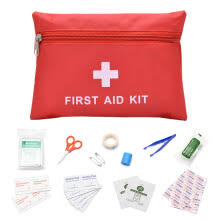 參考圖示優等(3名)1,2001,200800由答對學生或家長、老師中，抽出450位，各獲得200元獎品參考圖示甲等(5名)1,0001,000600由答對學生或家長、老師中，抽出450位，各獲得200元獎品參考圖示佳作(7名)800800400由答對學生或家長、老師中，抽出450位，各獲得200元獎品參考圖示入選(10名)200200200由答對學生或家長、老師中，抽出450位，各獲得200元獎品參考圖示作品主題校 名類 別 □書法  □ 親子海報組 別□國小中年級組     □國小高年級組 □國中組           □高中(職)組班 級      年        班作者姓名(限一人)指導老師(限一人)學校連絡人電話備    註應屆畢業生得留家中連絡電話，以便日後獎頒獎事宜聯繫用。電話：學校班級類別作品主題作財產權授權同意書______________(以下簡稱甲方)，茲同意無償授權財團法人住宅地震保險基金（以下簡稱乙方）及嘉義縣政府（以下簡稱丙方）使用本人報名參加「嘉義縣107年防災宣導週地震親子防災教育競賽活動」之著作(作品)。本人同意並擔保以下條款：1. 本人授權之著作(作品)內容皆為自行創作。2. 本人擁有完全權利與權限簽署並履行本同意書。3. 著作財產權同意由乙方、丙方取得，並供典藏、推廣、借閱、公布、發行、重製、複製及公開展示播放、上網等及有為其他一切著作權財產權利用行為之權利。4. 授權之著作(作品)無侵害任何第三者之著作權、專利權、商標權、商業機密或其他智慧財產權之情形。5. 本人不得運用同一著作(作品)參與其他類似比賽，亦不得運用
前已獲佳作以上之作品參與本競賽。6. 同意對主辦單位及其所授權之人，不行使著作人格權。7. 如違反本同意書各項規定，本人須自負法律責任，乙方、丙方並得要求本人返還全數得獎獎勵。此致財團法人住宅地震保險基金嘉義縣政府　　　立書同意人(兒童)姓名：（簽名）法定代理人(家長)姓名：（簽名）填表日期：年　月　日作財產權授權同意書______________(以下簡稱甲方)，茲同意無償授權財團法人住宅地震保險基金（以下簡稱乙方）及嘉義縣政府（以下簡稱丙方）使用本人報名參加「嘉義縣107年防災宣導週地震親子防災教育競賽活動」之著作(作品)。本人同意並擔保以下條款：1. 本人授權之著作(作品)內容皆為自行創作。2. 本人擁有完全權利與權限簽署並履行本同意書。3. 著作財產權同意由乙方、丙方取得，並供典藏、推廣、借閱、公布、發行、重製、複製及公開展示播放、上網等及有為其他一切著作權財產權利用行為之權利。4. 授權之著作(作品)無侵害任何第三者之著作權、專利權、商標權、商業機密或其他智慧財產權之情形。5. 本人不得運用同一著作(作品)參與其他類似比賽，亦不得運用
前已獲佳作以上之作品參與本競賽。6. 同意對主辦單位及其所授權之人，不行使著作人格權。7. 如違反本同意書各項規定，本人須自負法律責任，乙方、丙方並得要求本人返還全數得獎獎勵。此致財團法人住宅地震保險基金嘉義縣政府　　　立書同意人(兒童)姓名：（簽名）法定代理人(家長)姓名：（簽名）填表日期：年　月　日作財產權授權同意書______________(以下簡稱甲方)，茲同意無償授權財團法人住宅地震保險基金（以下簡稱乙方）及嘉義縣政府（以下簡稱丙方）使用本人報名參加「嘉義縣107年防災宣導週地震親子防災教育競賽活動」之著作(作品)。本人同意並擔保以下條款：1. 本人授權之著作(作品)內容皆為自行創作。2. 本人擁有完全權利與權限簽署並履行本同意書。3. 著作財產權同意由乙方、丙方取得，並供典藏、推廣、借閱、公布、發行、重製、複製及公開展示播放、上網等及有為其他一切著作權財產權利用行為之權利。4. 授權之著作(作品)無侵害任何第三者之著作權、專利權、商標權、商業機密或其他智慧財產權之情形。5. 本人不得運用同一著作(作品)參與其他類似比賽，亦不得運用
前已獲佳作以上之作品參與本競賽。6. 同意對主辦單位及其所授權之人，不行使著作人格權。7. 如違反本同意書各項規定，本人須自負法律責任，乙方、丙方並得要求本人返還全數得獎獎勵。此致財團法人住宅地震保險基金嘉義縣政府　　　立書同意人(兒童)姓名：（簽名）法定代理人(家長)姓名：（簽名）填表日期：年　月　日作財產權授權同意書______________(以下簡稱甲方)，茲同意無償授權財團法人住宅地震保險基金（以下簡稱乙方）及嘉義縣政府（以下簡稱丙方）使用本人報名參加「嘉義縣107年防災宣導週地震親子防災教育競賽活動」之著作(作品)。本人同意並擔保以下條款：1. 本人授權之著作(作品)內容皆為自行創作。2. 本人擁有完全權利與權限簽署並履行本同意書。3. 著作財產權同意由乙方、丙方取得，並供典藏、推廣、借閱、公布、發行、重製、複製及公開展示播放、上網等及有為其他一切著作權財產權利用行為之權利。4. 授權之著作(作品)無侵害任何第三者之著作權、專利權、商標權、商業機密或其他智慧財產權之情形。5. 本人不得運用同一著作(作品)參與其他類似比賽，亦不得運用
前已獲佳作以上之作品參與本競賽。6. 同意對主辦單位及其所授權之人，不行使著作人格權。7. 如違反本同意書各項規定，本人須自負法律責任，乙方、丙方並得要求本人返還全數得獎獎勵。此致財團法人住宅地震保險基金嘉義縣政府　　　立書同意人(兒童)姓名：（簽名）法定代理人(家長)姓名：（簽名）填表日期：年　月　日